Мастер-классдинамическая игрушка «лошадка»Для работы понадобится:
1. Картон
2. Ножницы.
3. Проволока для соединения деталей.
4. Плоские пуговицы небольшого размера.
5. Краски для оформления (по желанию)
6. Клей.Этапы работыШаг 1: По шаблону  все детали переводим на картон. ( фото1) 
Шаг 2: Вырезаем их в зеркальном отражении, для того чтобы лошадка была с обеих сторон цветной. ( фото1)Шаг 3: Украшаем всю лошадку любым способом, как вы захотите. (фото 2)Шаг 4: Приклеиваем гриву и хвост между деталями туловища (можно сделать из бумаги или ниток). (фото 3)
Шаг 5: Делаем маленькие дырочки в ногах и корпусе лошадки шилом  или иголкой (там, где они будут скрепляться). Ноги совмещаем вместе на одном расстоянии  с передней и задней части туловища. (фото4)
Шаг 6:  Соединяем эти части тела  мягкой проволокой и пуговицей с двух сторон. Проволока закрепляется за пуговицу (фото 5).   ( фото1)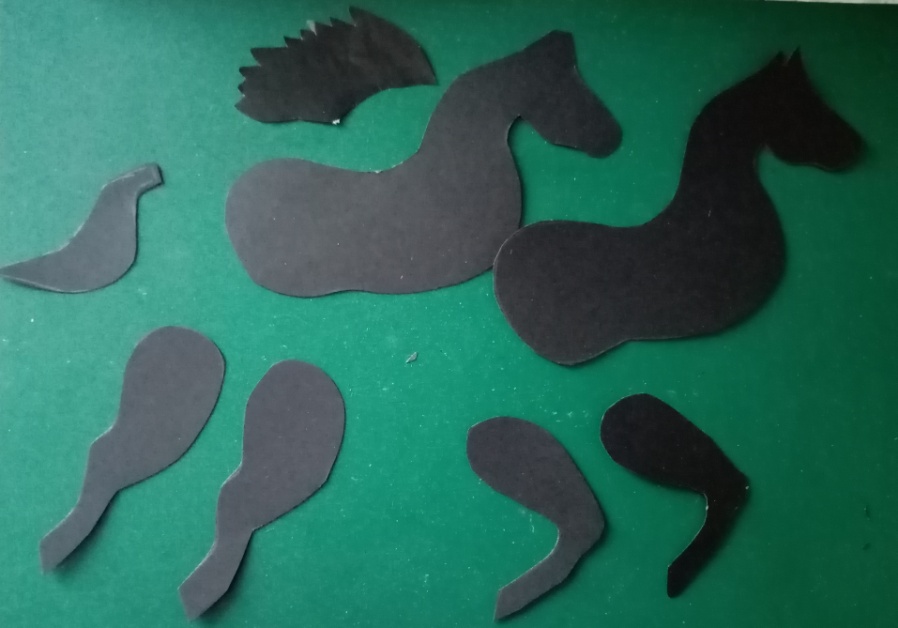             (фото 2)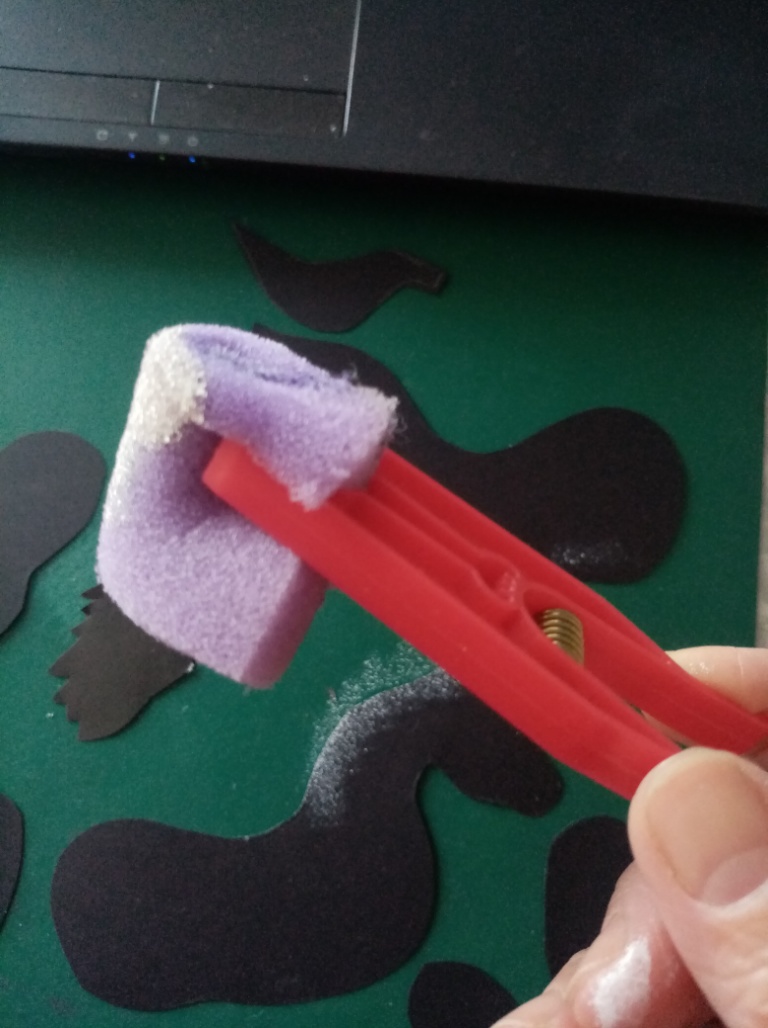 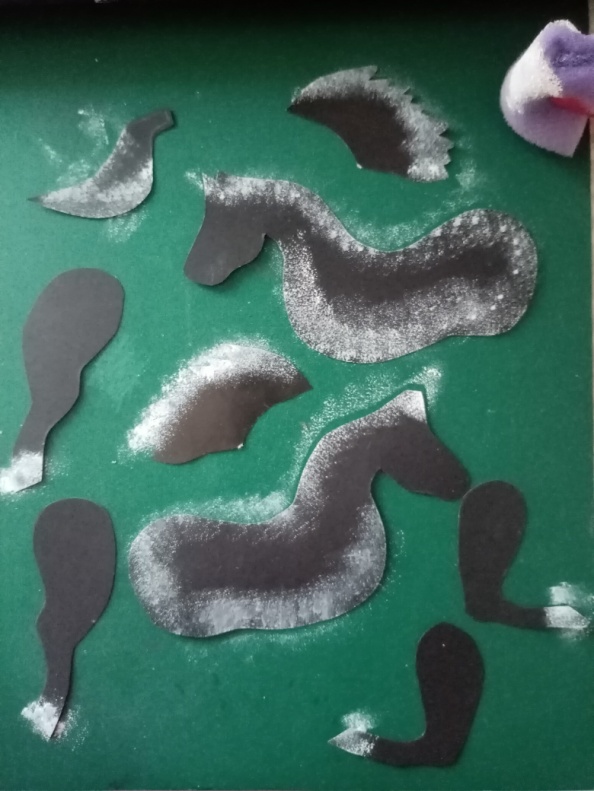 Можно кусочек губки закрепить прищепкой, нанести краску на губку и слегка протонировать  детали. По желанию можно использовать  блестки для украшения.   (фото3)  (фото4)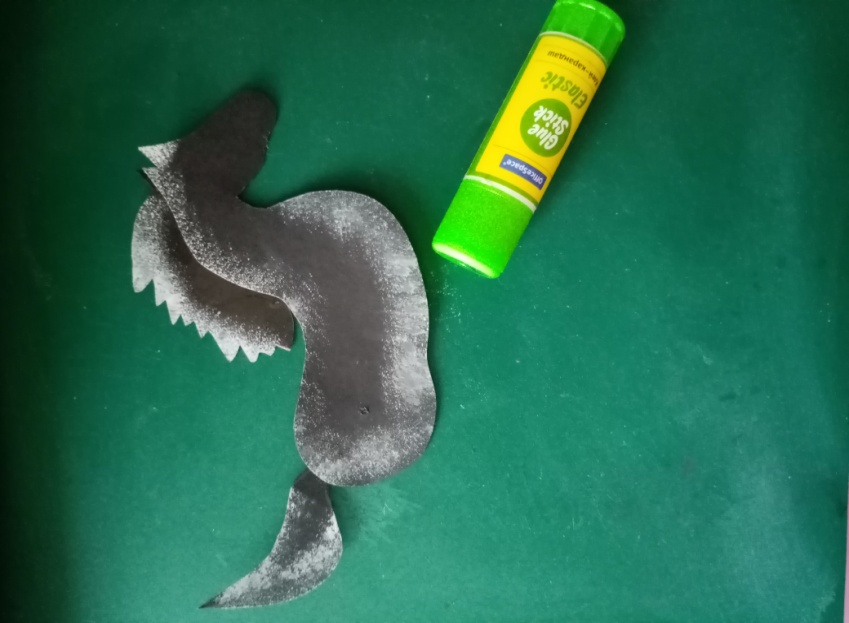 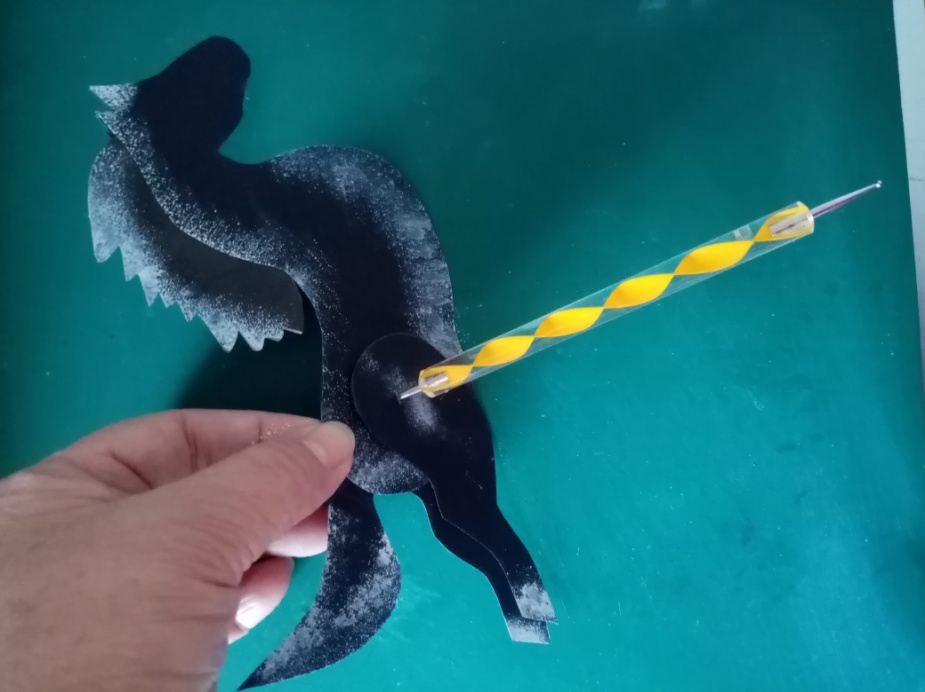  (фото 5) 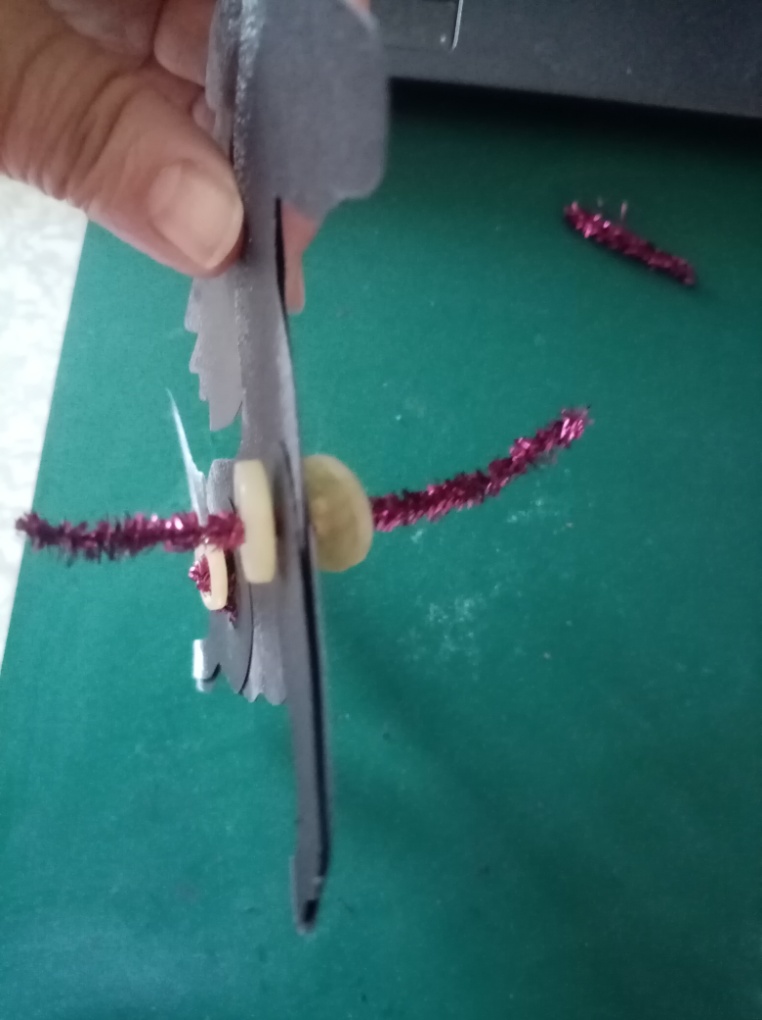 Нанизываем все детали на проволоку и с каждой стороны закрепляем пуговицу. Концы проволоки загнуть за пуговицу.   Глаза можно нарисовать или приклеить стразы.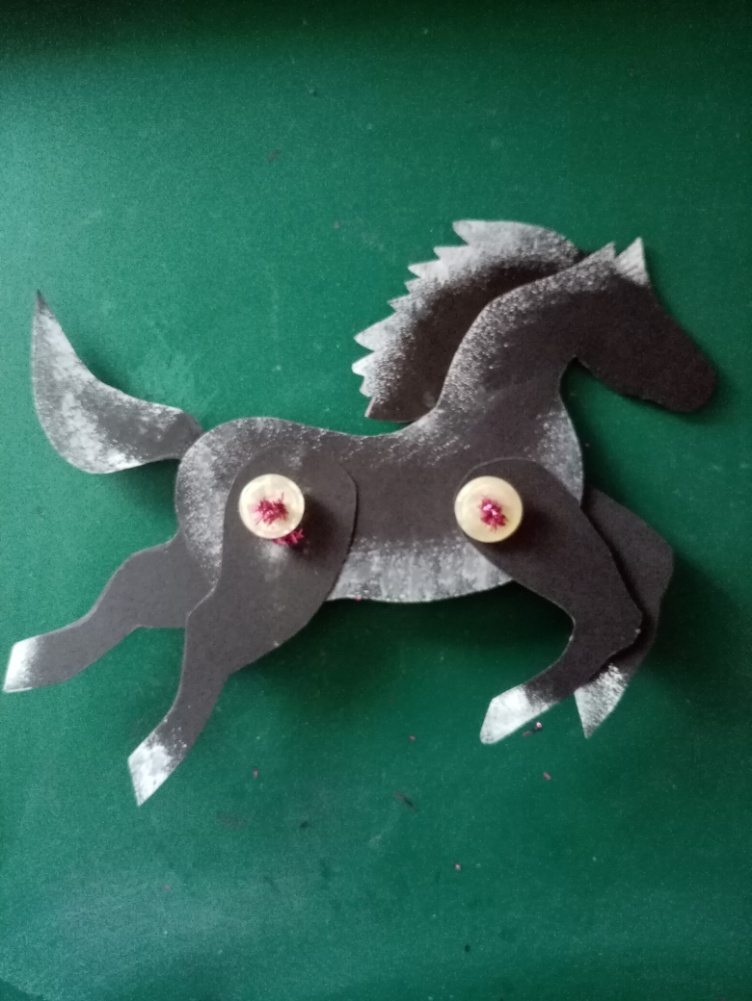 Лошадка готова!Шаблон: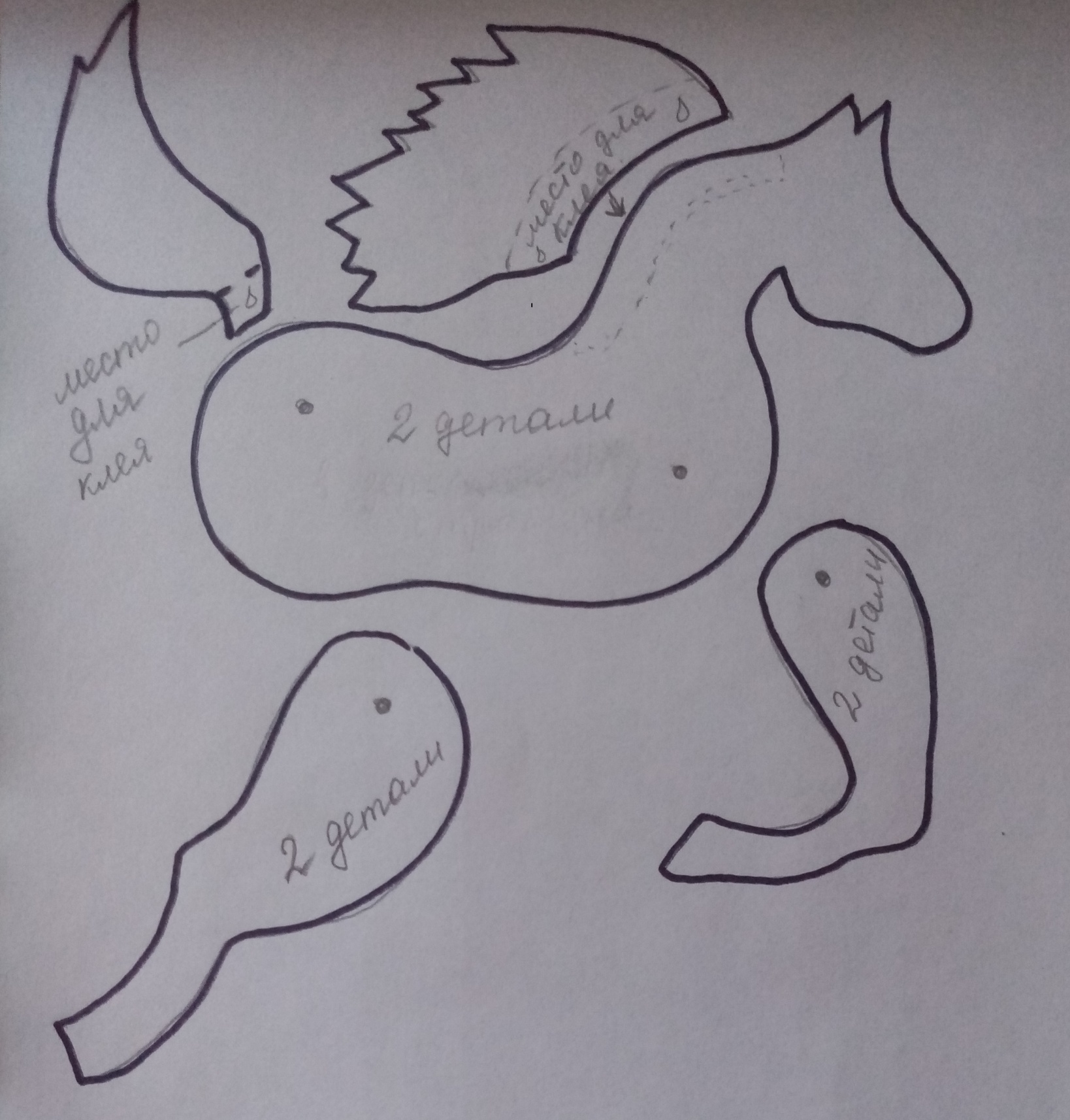 